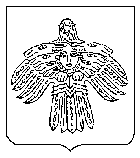 О внесении изменений в постановление администрации МОГО «Ухта» от 02.02.2017             № 228 «Об утверждении Порядка использования экономии, сложившейся по итогам осуществления закупок товаров, работ, услуг для обеспечения нужд за счет средств бюджета МОГО «Ухта» В соответствии со статьями 34, 217 Бюджетного кодекса Российской Федерации, в целях рационального и эффективного использования средств бюджета, администрация постановляет:1. Внести в постановление администрации МОГО «Ухта» от 02.02.2017 № 228 «Об утверждении Порядка использования экономии, сложившейся по итогам осуществления закупок товаров, работ, услуг для обеспечения нужд за счет средств бюджета МОГО «Ухта» (далее – постановление, порядок) следующие изменения: Раздел III «Распределение (перераспределение) средств экономики» порядка, утвержденного  постановлением (приложение), изложить в следующей редакции: «III. Распределение (перераспределение) средств экономии3.1. Сведения об экономии представляются главными распорядителями бюджетных средств по форме согласно приложению к настоящему Порядку ежемесячно в срок до 10 числа месяца, следующего за отчетным с учетом информации подведомственных муниципальных учреждений, а также муниципальных предприятий МОГО «Ухта», которым главными распорядителями бюджетных средств предоставляются средства в соответствии с частью 1 статьи 78.2 и статьей 79 Бюджетного кодекса Российской Федерации.3.2. При наличии потребности в средствах главный распорядитель бюджетных средств представляет в Финансовое управление ходатайство о распределении экономии, сложившейся по результатам осуществления закупок.Ходатайство должно содержать:- расчет размера возникшей экономии;- планируемые направления использования экономии;- обоснование необходимости использования средств на предлагаемые цели.3.3. Финансовое управление возвращает ходатайство без рассмотрения в случае отсутствия сведений, указанных в пункте 3.2 настоящего Порядка, или несоответствия предлагаемых изменений положениям Порядка.23.4. На основании поступивших ходатайств главных распорядителей бюджетных средств, Финансовое управление представляет главе МОГО «Ухта» - руководителю администрации МОГО «Ухта» предложения по распределению экономии.Предложения должны быть согласованы заинтересованными главными распорядителями бюджетных средств и заместителем руководителя администрации МОГО «Ухта», курирующим соответствующее направление деятельности.После согласования главой МОГО «Ухта» - руководителем администрации МОГО «Ухта» предлагаемого распределения экономии, Финансовое управление вносит изменения в сводную бюджетную роспись на основании письменного обращения главного распорядителя в соответствии с приказом Финансового управления администрации МОГО «Ухта» «Об утверждении порядка составления и ведения сводной бюджетной росписи бюджета МОГО «Ухта».».2. Настоящее постановление вступает в силу со дня его принятия, подлежит официальному опубликованию и распространяет свое действие на правоотношения, возникшие с 1 января 2023 года.3. Контроль за исполнением настоящего постановления оставляю за собой.Глава МОГО «Ухта» - руководительадминистрации МОГО «Ухта»                                                                     М.Н. ОсмановАДМИНИСТРАЦИЯМУНИЦИПАЛЬНОГО ОБРАЗОВАНИЯГОРОДСКОГО ОКРУГА«УХТА»АДМИНИСТРАЦИЯМУНИЦИПАЛЬНОГО ОБРАЗОВАНИЯГОРОДСКОГО ОКРУГА«УХТА»«УХТА»КАР  КЫТШЛÖНМУНИЦИПАЛЬНÖЙ  ЮКÖНСААДМИНИСТРАЦИЯ«УХТА»КАР  КЫТШЛÖНМУНИЦИПАЛЬНÖЙ  ЮКÖНСААДМИНИСТРАЦИЯ«УХТА»КАР  КЫТШЛÖНМУНИЦИПАЛЬНÖЙ  ЮКÖНСААДМИНИСТРАЦИЯ«УХТА»КАР  КЫТШЛÖНМУНИЦИПАЛЬНÖЙ  ЮКÖНСААДМИНИСТРАЦИЯПОСТАНОВЛЕНИЕШУÖМПОСТАНОВЛЕНИЕШУÖМПОСТАНОВЛЕНИЕШУÖМПОСТАНОВЛЕНИЕШУÖМПОСТАНОВЛЕНИЕШУÖМПОСТАНОВЛЕНИЕШУÖМПОСТАНОВЛЕНИЕШУÖМ14 апреля 2023 г.№889г.Ухта,  Республика Коми  